1)- Lea los siguientes poemas y saca las características barrocas de ellos con frases y palabras, además haga un paralelo con semejanzas y diferencias entre cada texto; además  a qué tipo de lírica Barroca pertenece cada uno  (culta o popular); y a qué estilo literario barroco pertenece (culteranismo o conceptismo).  Interpreta  lo que quiere decir  cada el autor en su texto (10 líneas para cada texto).Francisco de QuevedoAmor constante más allá de la muerteCerrar podrá mis ojos la postrera 
Sombra que me llevare el blanco día, 
Y podrá desatar esta alma mía 
Hora, a su afán ansioso lisonjera; 

Mas no de esotra parte en la ribera 
Dejará la memoria, en donde ardía: 
Nadar sabe mi llama el agua fría, 
Y perder el respeto a ley severa. 

Alma, a quien todo un Dios prisión ha sido, 
Venas, que humor a tanto fuego han dado, 
Médulas, que han gloriosamente ardido, 

Su cuerpo dejará, no su cuidado; 
Serán ceniza, mas tendrá sentido; 
Polvo serán, mas polvo enamorado.
Luis de GóngoraA UN SUEÑOVaria imaginación que, en mil intentos,
A pesar gastas de tu triste dueño
La dulce munición del blando sueño,
Alimentando vanos pensamientos,

Pues traes los espíritus atentos
Sólo a representarme el grave ceño
Del rostro dulcemente zahareño
(Gloriosa suspensión de mis tormentos),

El sueño (autor de representaciones),
En su teatro, sobre el viento armado,
Sombras suele vestir de bulto bello.

Síguele; mostraráte el rostro amado,
Y engañarán un rato tus pasiones
Dos bienes, que serán dormir y vello.
2)- Busca las palabras que aparecen  al final de la sopa de letras.Q U O O I L A C S B V M H S W V Q E A A R C V E G S G H A HE A T R E R N K A Q F S V I F Y K L Q W I A O R E E I E P QZ B N N U H Z R Q M Q L X S P A D J B B F C Y C Y T C P N AN C E G H K R N T Q L E Q Q Z E O Y O R B U N H Y D Z K U KF W I C P O A R U T C E T I U Q R A E T R A L A R U T L U CM F M V C G F Q S V C J N P N I L B U F L R S A T Q L J K TI L I O N O O J B N H Q I R D P C J A G X L Y X W R A A T OD P V S P Q X N E V M H L O D I U N H T V V D U S D O L B LE C O Q C D J Q X J A W A C Y A F S N C O P X J U G E P C OA O M Z K K N W V K W U G Q R Y J A X U T N M A A L A G M FS N D V R V B B J V U Y Q L F D R O D R N D J J E Z P P F IP C Z P F B P B B Y X N V J Q N K Z Y M F V R G E O E O A DV E T H D W P X Y W V X G D R M L B N Q F I A L I M A Y Q ML P W S Y E L W A A S A P A R I E N C I A N L U C A Q B L DW T U J I N E E G R B X M H L Q S K S E C E C L R L T Q M NH O W J I N I T B C O T P F F G O K N I B Q S U D Y V B W CQ S W U A Q K V J K U F Y A R E V Y A N F E T U N S D R T TU L A E E C H V F N X L A S R L I V J R E A G I M Q D Z B TE J A S I A P Q E L W A T T I J E F R H R B V B E G U V C VV D Z N E M X B X L Y L M O E R U T Q E O B Y K A H Y K D DE J I V U P D F L O A N Z O S M C C T C E W J V H C P H D PD H Q B E R Y O M R N L I O U N Q I K B S M V B B P I D I WO T J V X B L Y B M T I A N G L L H C I Y P W L T D P S N XO O W D Z Y D J R A S J Q S M X L V L E G C R O N I C A U KI F F R W T Y N L V U F Y W C H X N R M V O N G F M D Y Q MB Y Y G Y S T R G A K B A E W S F K A R E H N G P B V D S YM U O P V T C V W T B N M C Q Z O T M O O Z O G C O J F Z WA D Z L G U B K G J W S K E Z C J X V F L S X D O S I G L OC C N O D K R E N U Z Y F V Y H Q M N E G D A B J R T R X PB X S R O U M N W O L D Q O P N L L B D Y Z N B O N A I A ZAPARIENCIAARQUITECTURAARTEBARROCOBELLEZACAMBIOCONCEPTOSCRONICACULTOCULTURALDEFORMEELEGANCIAFIGURAGONGORAHIPERBATONIDEASIMPORTANCIALITERATURAMETAFORAMOVIMIENTOMUSICAPAISAJEQUEVEDOSIGLOVERSO3)- Observa este texto e indica si pertenece a un autor conceptista o culterano. Luego, explica las razones de tu afirmación (8 líneas).¿Quién hace el tuerto galány prudente al sin consejo?¿quién al avariento viejole sirve de río Jordán1?¿Quién hace de piedras pansin ser el Dios verdadero?4)- La metáfora es uno de los recursos más utilizados  en el Barroco. Expresa en forma metafórica las siguientes ideas (tres para cada idea):La vejez del ser humanoLa belleza de uno labiosEl cuerpo escultural de una mujerLa ira de un puebloLa belleza de las nubesLa valentía de los  héroesEl ocaso del solLa libertad de las avesLa inocencia de un niñoEl suspiro de una persona enamorada5)- Toma una de las dos corrientes barrocas (culteranismo o conceptismo) y crea un texto poético o en prosa, atendiendo a las características de la escuela que elijas, tema: “lo efímera que es la vida del hombre, comparada con el universo”. (Una página) cuídate de la redacción y la ortografía, pues serán tenidas en cuenta.6)- Realiza una figura barroca  que corresponda con el texto que creaste. 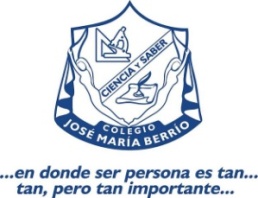 COLEGIO JOSÉ MARÍA BERRÍO...en donde ser persona es tan... tan, pero tan importante...COLEGIO JOSÉ MARÍA BERRÍO...en donde ser persona es tan... tan, pero tan importante...Nombre del Estudiante:  Nombre del Estudiante:  Fecha: Agosto 9  de  2013Grado:  DécimoÁrea: Lengua CastellanaCalificación:Nombre del Docente:  Jarol Cobaleda  TabaresNombre del Docente:  Jarol Cobaleda  TabaresObservaciones: Guía de trabajo      El BarrocoObservaciones: Guía de trabajo      El Barroco